PKP Polskie Linie Kolejowe S.A.
Biuro Komunikacji i Promocjiul. Targowa 74 03-734 Warszawa	tel. + 48 22 473 30 02tel. kom. + 48 662 114 900rzecznik@plk-sa.pl www.plk-sa.pl Warszawa, 23 marca 2019 r. Na Rail Baltica podróże z nowych peronówPodróżni na trasie Sadowne – Czyżew, na linii z Warszawy do Białegostoku, korzystają
 z nowych peronów. Codzienne wyjazdy i powroty m.in. do pracy i szkoły są teraz wygodniejsze. Nowe obiekty, to jeden z efektów inwestycji PKP Polskich Linii 
Kolejowych S.A. na trasie Rail Baltica. Projekt na odcinku Sadowne – Czyżew współfinansowany ze środków unijnych CEF „łącząc Europę” o wartości 569 mln zł.Nowe perony na stacjach Sadowne i Małkinia oraz w miejscowościach Prostyń, Zaręby Kościelne, Kietlanka i Szulborze Wielkie są komfortowo wyposażone, gwarantują lepszą obsługę pasażerów. Wyższe obiekty ułatwiają wsiadanie i wysiadanie z pociągu. Na peronach zamontowano nowe funkcjonalne oświetlenie, ławki i wiaty. Jest lepsza informacja: gabloty
 z rozkładami jazdy, nagłośnienie, zegary. Wszystkie obiekty dostosowano do potrzeb osób
 o ograniczonej możliwości poruszania się. PLK konsekwentnie zwiększają standard obsługi pasażerów na trasie z Warszawy do Białegostoku. Dzięki zakończonej już, wartej ponad 1,5 mld zł modernizacji na odcinku Warszawa Rembertów – Tłuszcz (Sadowne) pociągi kursują po nowych torach a pasażerowie zyskali oczekiwany standard obsługi na 4 stacjach i 16 przystankach. Mieszkańcy korzystają też z 8 nowych przejść podziemnych. PLK ogłosi też przetarg na przebudowę ostatniego odcinka trasy łączącej stolice Mazowsza i Podlasia. Więcej na temat modernizacji na stronie internetowej Rail-Baltica.Prace na odcinku Sadowne – Czyżew są realizowane w ramach projektu: "Prace na linii E75 na odcinku Sadowne – Czyżew wraz z robotami pozostałymi na odcinku Warszawa Rembertów – Sadowne" i finansowane z unijnego instrumentu „Łącząc Europę” (CEF)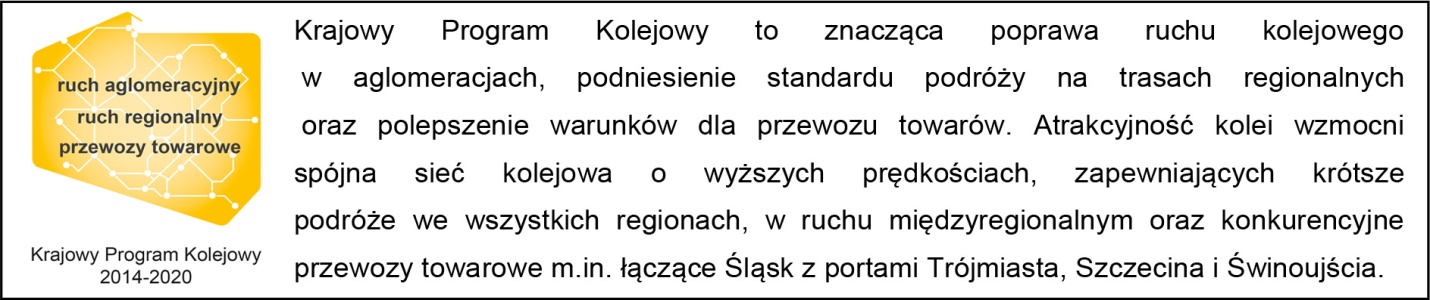 ,,Wyłączną odpowiedzialność za treść publikacji ponosi jej autor. Unia Europejska nie odpowiada 
za ewentualne wykorzystanie informacji zawartych w takiej publikacji”Kontakt dla mediów:Karol JakubowskiZespół prasowyPKP Polskie Linie Kolejowe S.A.
rzecznik@plk-sa.pl 
T: + 668 679 414